KRĄG TEMATYCZNY: LATODzień 58                                                                                                                                              Temat zajęć: Letnia pogodaCele ogólne:  - określanie pogody i zjawisk atmosferycznych charakterystycznych dla lata (wyższa temperatura , niż w innych porach roku, często świeci słońce, pada ciepły deszcz, wieje ciepły wiatr, burza z grzmotami i piorunami, tęcza, okres dojrzewania owoców i warzyw, czas zbiorów i żniw, dłuższy dzień, krótsza noc )                                                                                                                                                                               - rozpoznawanie i nazywanie znaków synoptycznych,                                                                                                                                                                                                                           - utrwalenie nazw pór roku, nazw miesięcy,                                                                                                                                          - wzbogacanie zasobu słownictwa związanego z pogodą,                                                                                                                    - słuchanie piosenki Pory roku i nazwy miesięcy,                                                                                           - ćwiczenie koncentracji, koordynacji wzrokowo – ruchowej,                                                                                                                                                                                       - doskonalenie formułowania odpowiedzi na pytania,                                                                                       - wypowiadanie się na temat treści zdjęć,                                                                                               - usprawnianie spostrzegania wzrokowego i słuchowego,                                                                                       - kształcenie spostrzegawczości i uwagi,                                                                                                      - doskonalenie sprawności  manualnej oraz koordynacji wzrokowo-ruchowej,                                                       - odwzorowywanie prostych kształtów,                                                                                                                                        - określanie czasu trwania czynności  przez obserwowanie zmian na tarczy zegara,                                                                                                      - utrwalenie nazw dni tygodnia, nazw miesięcy,                                                                                                         - kształtowanie umiejętności posługiwania się kalendarzem.                                                                                                                                        Cele szczegółowe:                                                                                                                                  uczeń:                                                                                                                                                          - wie, dlaczego należy ubierać się odpowiednio do pogody,                                                                                                                    - zauważa szybkie wysychanie ziemi pod wpływem słońca i wiatru,                                                                                                - wie, że przed opadami deszczu na niebie pojawiają się ciemne chmury,                                                              - wie, jak zachować się w czasie każdej pogody, aby nie narażać się na niebezpieczeństwo,      - kojarzy nazwę z odpowiednim znakiem synoptycznym,                                                                                              - rozumie informacje podawane w prognozie pogody,                                                                                                                                                          - obserwuje pogodę i potrafi ją zapisać za pomocą znaków umownych,                                                                    - wzbogaca słownictwo bierne i czynne,                                                                                                              - ćwiczy logiczne myślenie,                                                                                                                                           - doskonali sprawność manualną,                                                                                                                                        - odpowiada na pytania zdaniem prostym lub złożonym,                                                                               - wymienia nazwy dni tygodnia, nazwy miesięcy,                                                                                                   -  umie posługiwać się kalendarzem.                                                                                                                                                                                                                                                        Metody:                                                                                                                                                            -  oglądowe, czynne, słowne.Formy pracy:                                                                                                                                                   - indywidualna.Środki dydaktyczne:                                                                                                                                                                                                                                                                                                                                                                                                                                                   - zdjęcia przedstawiające zjawiska atmosferyczne,                                                                                                                                             - utwóry:  Pory roku i nazwy miesięcy, Kocham lato, Cztery pory roku – wiosna, lato jesień zima,                                                                                                                                                                                                     - tekst,                                                                                                                                                             - film  Jak zachować się w czasie burzy,                                                                                                                                                                                 - symbole pogody,  mapa Polski z prognozą pogody,                                                                                                                                                    - karta pracy.Opis przebiegu zajęć:1. Popatrz na kartkę z kalendarza i powiedz:                                                                                         - Jaki dzień tygodnia zaznaczono kolorem niebieskim?                                                                                   – Który to dzień czerwca?                                                                                                                                                              – Jaki dzień tygodnia był wczoraj?                                                                                                                            - Jaki dzień tygodnia będzie jutro?                                                                                                                          - Jaki dzień tygodnia będzie pojutrze?                                                                                                           - Wymień pory roku oraz kolejno nazwy miesięcy.                                                                                            – Wymień kolejno nazwy dni tygodnia.2. Odpowiedz na pytania:- Jaką porę roku teraz mamy?                                                                                                                - Opisz dzisiejsza pogodę.                                                                                                                             - Jaka pora roku będzie po wiośnie?                                                                                                                                     3. Posłuchaj piosenki Pory roku i nazwy miesięcyhttps://www.youtube.com/watch?v=vF-f4pSW9zk4. Przyjrzyj się zdjęciom. Z jaką porą roku Ci się kojarzą?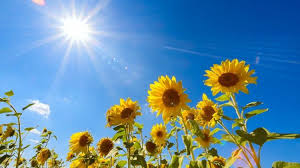 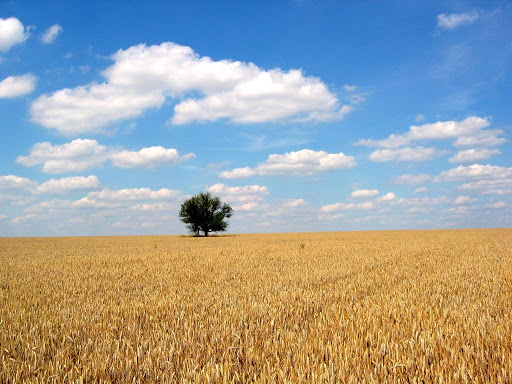 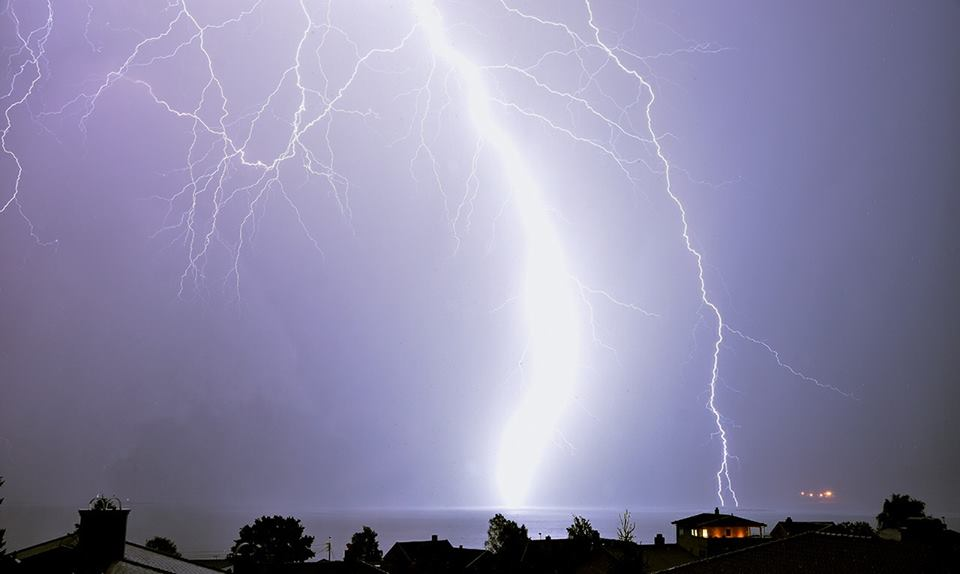 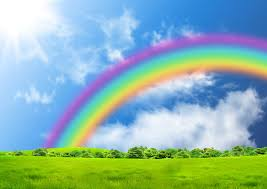 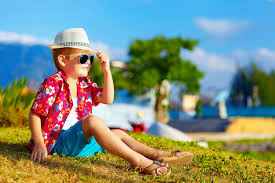 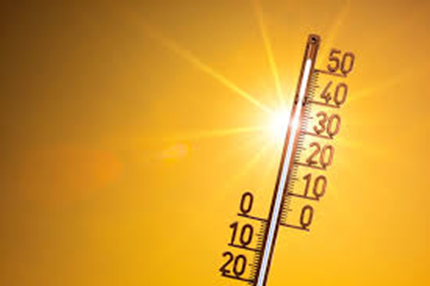 Posłuchaj piosenki Kocham latohttps://www.youtube.com/watch?v=WBobLSRMGJc5. Przeczytaj.JUŻ * NIEDŁUGO * LATO. * CORAZ * MOCNIEJ * ŚWIECI * SŁOŃCE. * ROBI SIĘ * GORĄCO. * CZĘSTO * SĄ * BURZE. * LATEM * MOŻEMY * TAKŻE  * ZOOBSERWOWAĆ  * TĘCZĘ. * WKŁADAMY * LETNIE * UBRANIA: SUKIENKI, * SANDAŁY, * KRÓTKIE * SPODENKI, * KOSZULKI * Z * KRÓTKIMI * RĘKAWAMI. 6. Wymień charakterystyczne cechy lata?7. SYMBOLE POGODY – powiedz, co one oznaczają?                      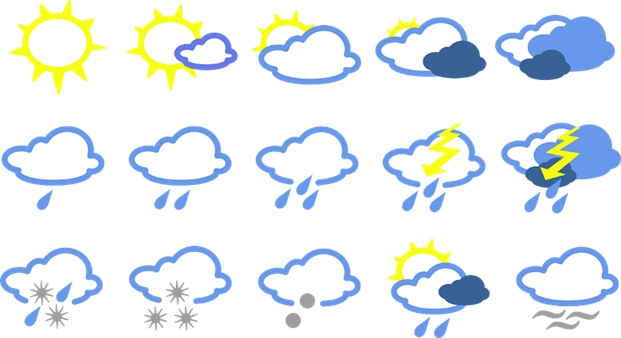 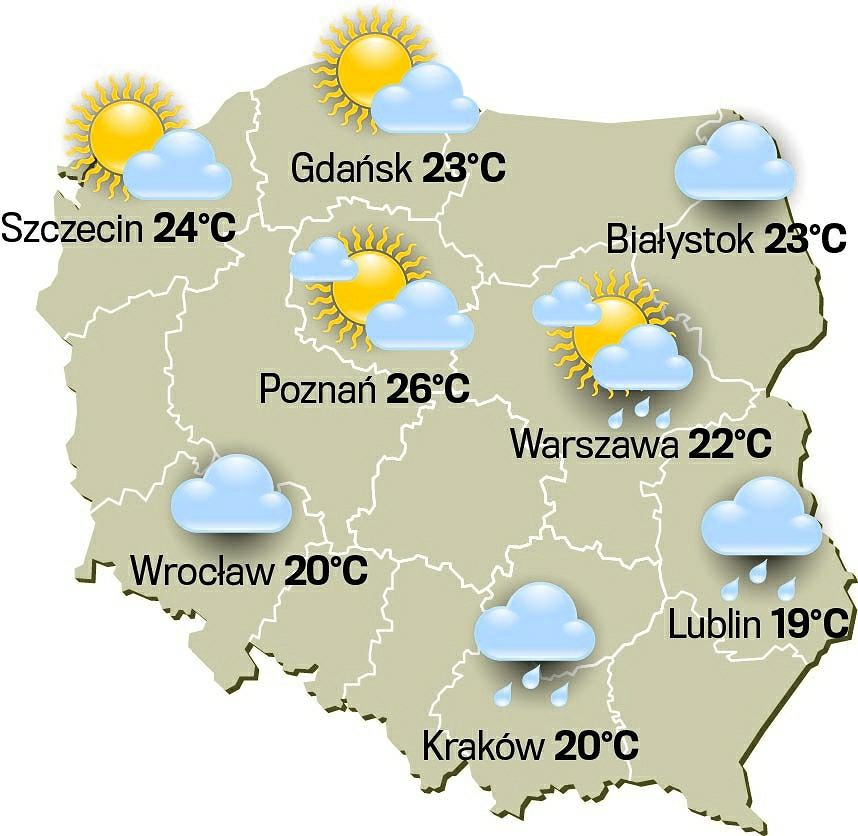 8. Znajdź na mapie Polski miasta i podaj prognozę pogody dla tych miejsc.                        – Skąd można dowiedzieć się, jaka będzie pogoda? / O pogodzie informują nas radiowe                                                                           i telewizyjne programy prognozy pogody oraz internet. Dzięki nim wiemy, w jaki sposób przygotować się przed wyjściem z domu, aby nie zmoknąć, zmarznąć lub przegrzać się/.9. Oglądnij Jak zachować się w czasie burzyhttps://www.youtube.com/watch?v=z2c8shHGkMM10. Posłuchaj Piosenki edukacyjnej - Cztery pory roku - Wiosna Lato Jesień Zimahttps://www.youtube.com/watch?v=ee5TOtBH92MPoniżej karta pracyKARTA PRACY 1. Zaznacz na kartce z kalendarza pierwszy dzień lata. 2. Zaznacz na tarczy zegara godzinę: 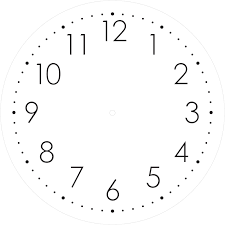                 9.00                                                                11.00Ile czasu upłynęło od godziny 9.00 do godz. 11.00Odpowiedź: Upłynęły ……………… godziny. 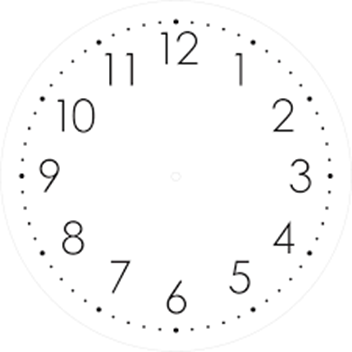                  2.00                                                            6.00Ile czasu upłynęło od godziny 2.00 do godziny 6.00Odpowiedź: Upłynęły ……………… godziny.3. Spoglądając na wzór, spróbuj narysować taki sam obrazek. 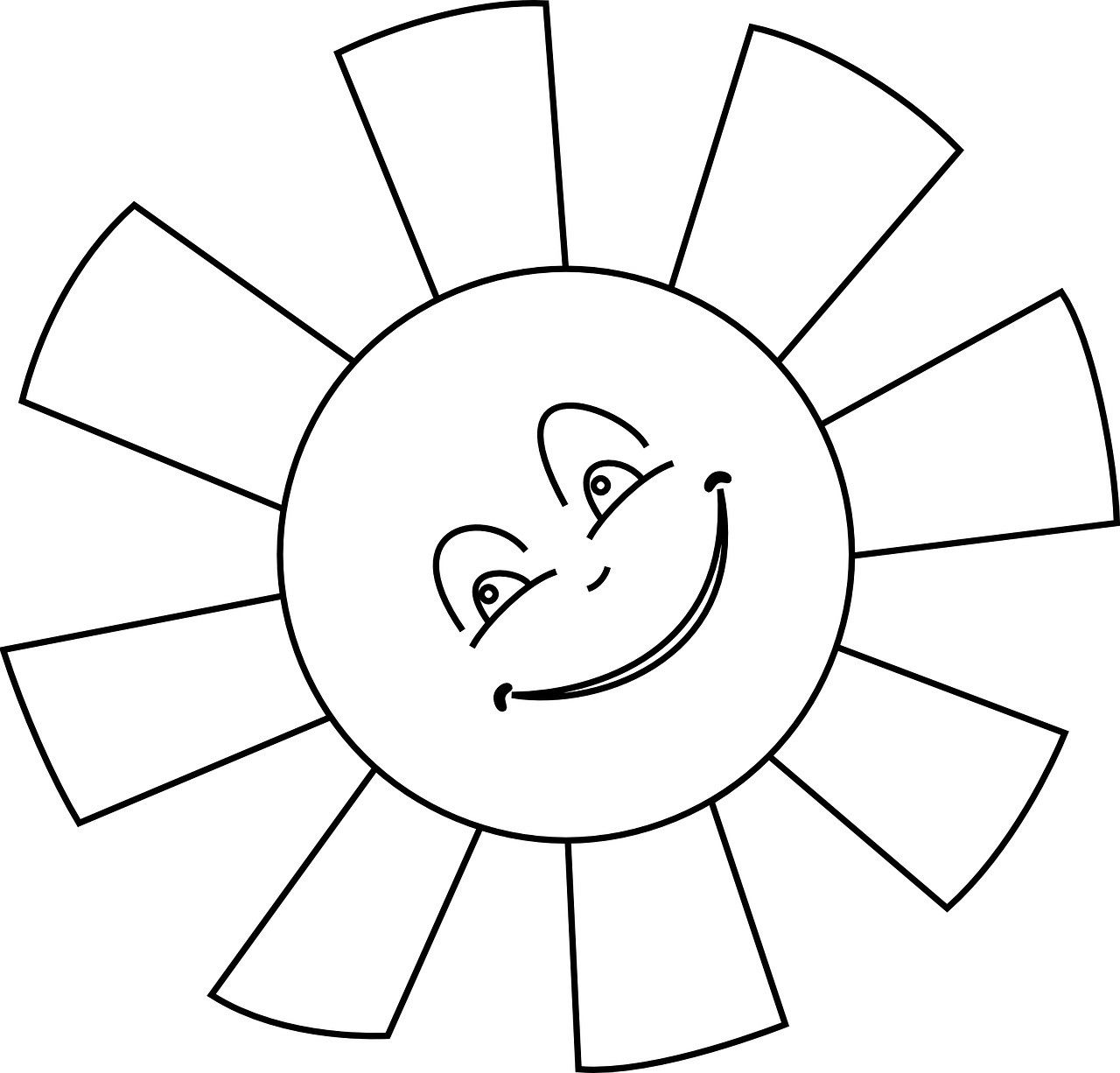  CZERWIEC   2020 CZERWIEC   2020 CZERWIEC   2020 CZERWIEC   2020 CZERWIEC   2020 CZERWIEC   2020 CZERWIEC   2020PONIEDZIAŁEKWTOREKŚRODACZWARTEKPIĄTEKSOBOTANIEDZIELA1234567891011121314151617181920212223242526  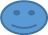 27282930WARSZAWAWROCŁAWGDAŃSKKRAKÓWSZCZECINPOZNAŃCZERWIEC   2020CZERWIEC   2020CZERWIEC   2020CZERWIEC   2020CZERWIEC   2020CZERWIEC   2020CZERWIEC   2020PONIEDZIAŁEKWTOREKŚRODACZWARTEKPIĄTEKSOBOTANIEDZIELA123456789101112131415161718192021222324252627282930